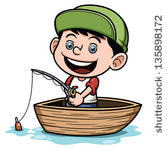 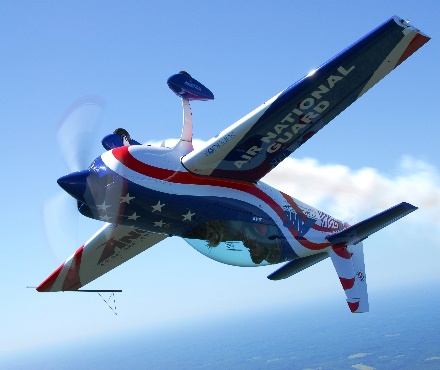 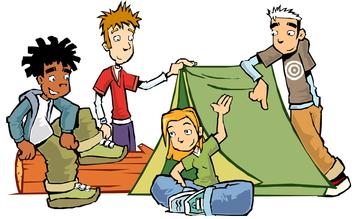 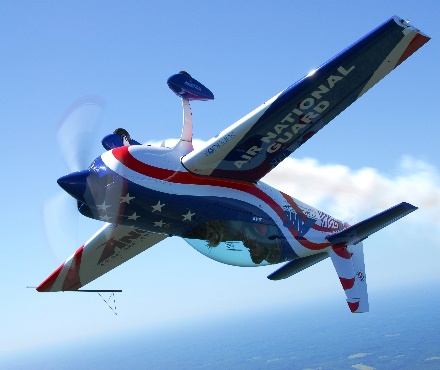 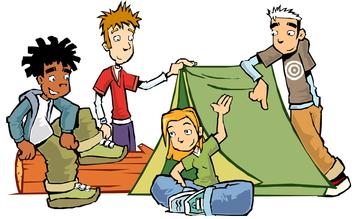      Ingleside Scout Group          Adventure, games, learning by doing.        Open nights for boys & girls are Mondays from 5.30pm.                       Call or just turn up    Hi,I would like to invite you, your family & friends to join us on Mondays for some weeks to see what scouting is all about, to meet some new friends & to enjoy our activities.Just some of our hundreds of activities include hikes, camps, swimming, bike rides, cooking, camp fires, skits, singing, games, canoeing, leadership practice & growing up with mates.Many students from school are already scouts, so you are sure to have friends there. You are welcome to come along for some weeks for free to try it out & best to bring a friend if you want to.Joeys are  6 & 7 yo.   Cubs are 8,9,10 yo.  Scouts are 11 to 14 yo We look forward to showing you the scouting adventure. Contact Dave for further details  Dave Miles on  0409 111 222  or   lotsofsmiles@bigpond.com    www.inglesidescoutgroup.com            facebook.   Ingleside Scout Group